                                     Presenting Sponsor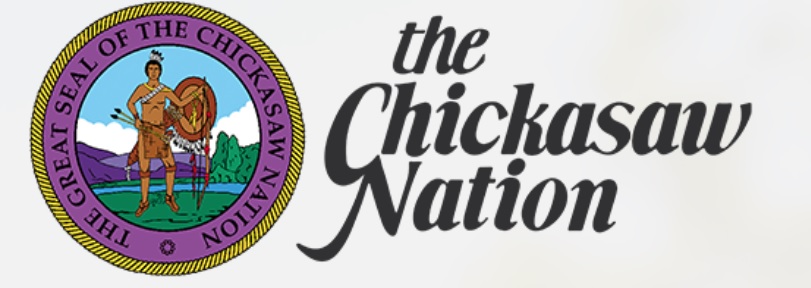 Sapphire Sponsors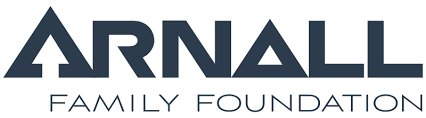 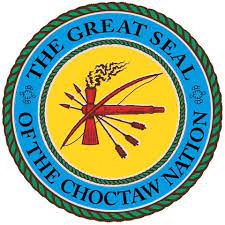                                       Onyx Sponsors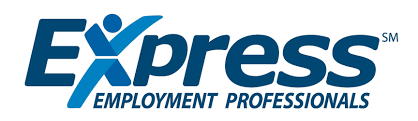 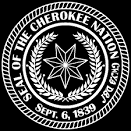 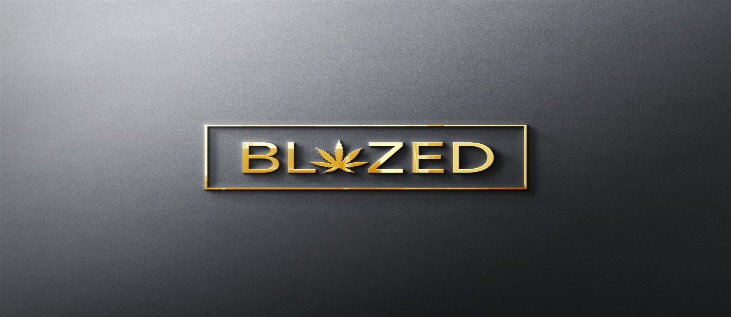                                    Pearl SponsorsAMY Consulting				Anna Belle WeidemannBad Penny Factory				BancFristBen Graves Family Trust			ChappelWood Financial ServicesConner Saddleriver Trust			CoxCoyle Law Firm					Cyndi ByrdDr. Janet Barresi				Encore ProfessionalsFort Sill National Bank				Forword IncJames Baker Group				Jerry and Carleen BurgerJones PR					Kerr FoundationLeslie Osborn					Logatore, LLCLoves						Maybrey BankMetro First Realty				Mo Anderson TrustNBC						OG&EOklahoma County Elected Officials		OSUPaul and Molly Wehrenberg			Richard Dobbs TrustRobert and Carol Hefner, VI			 Ruffle Family Trust				Sneary Farms					Snowtree MediaSNP/Drybar					Stone Sisters PizzaThe Potts Family Foundation			The Winchester Group Urogynecology of Oklahoma, PLLC		Western Concepts